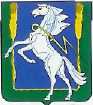 СОВЕТ ДЕПУТАТОВ ПОЛЕТАЕВСКОГО СЕЛЬСКОГО ПОСЕЛЕНИЯ СОСНОВСКОГО МУНИЦИПАЛЬНОГО РАЙОНА РЕШЕНИЕот «25» января 2018 года № 147                                           О внесении изменений и дополнений в решение от 30.11.2017г. №133 Положение «О проверке достоверности и полноты сведений о доходах, расходах, об имуществе и обязательствах имущественного характера, представляемых гражданами, претендующими на замещение муниципальной должности, и лицами замещающими (занимающими) муниципальные должности Полетаевского сельского поселения, а также соблюдения ограничений и запретов установленных законодательством Российской Федерации»В соответствии с Федеральным законом «Об общих принципах организации местного самоуправления в Российской Федерации», Федеральным законом от 25 декабря 2008 года № 273-ФЗ «О противодействии коррупции», Законом Челябинской области от 29 января 2009 года N 353-ЗО «О противодействии коррупции в Челябинской области», Совет депутатов Полетаевского сельского поселения РЕШАЕТ:1.Внести дополнение в приложение №3 Положение «О проверке достоверности и полноты сведений о доходах, расходах, об имуществе и обязательствах имущественного характера, представляемых гражданами, претендующими на замещение муниципальной должности, и лицами замещающими (занимающими) муниципальные должности Полетаевского сельского поселения, а также соблюдения ограничений и запретов, установленных законодательством Российской Федерации» (Приложение прилагается).2. Опубликовать настоящее Решение в информационном бюллетене «Сосновская нива» и разместить на официальном сайте органов местного самоуправления Полетаевского сельского поселения в сети интернет.3. Настоящее Решение вступает в силу со дня его официального опубликования.Председатель Совета депутатов                              Глава Полетаевского сельскогоПолетаевского сельского поселения                   поселения _______________Л.В. Созыкина                       _______________Е.Я. Лаврова           Приложение №3                                                                                к Решению Совета депутатов                                                                     Полетаевского сельского поселения                                                                               от «25» января 2018года № 147 Председатель Комиссии: Шамина С.Н. – заместитель по социальным вопросам администрации Полетаевского сельского поселения.			           Заместитель председатель Комиссии: Хисматуллина А.Г. – главный бухгалтер администрации Полетаевского сельского поселения. 									       						 Секретарь Комиссии: Царевская С.Б. – ведущий специалист администрации Полетаевского сельского поселения.Член комиссии: Мифтахова Е.В. – юрисконсульт администрации Полетаевского сельского поселения.Шамина С. Н. - должностное лицо, ответственное за работу по профилактике коррупционных и иных правонарушений в Совете депутатов Полетаевского сельского поселения.  		